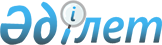 Об очередном призыве граждан 1982-1991 годов рождения на воинскую службу весной-осенью 2009 года
					
			Утративший силу
			
			
		
					Постановление акимата города Актобе Актюбинской области от 8 июня 2009 года № 1455. Зарегистрировано Управлением юстиции города Актобе Актюбинской области 18 июня 2009 года № 3-1-113. Утратило силу в связи с истечением срока действия - (письмо акимата города Актобе Актюбинской области от 12 февраля 2010 года № 07-7/397)      Сноска. Утратило силу в связи с истечением срока действия - (письмом акимата города Актобе Актюбинской области от 12.02.2010 № 07-7/397).       

В сооттветствии с Указом Президента Республики Казахстан от 1 апреля 2009 года № 779 «Об увольнении в запас военнослужащих срочной службы, выслуживших установленный срок воинской службы, и очередном призыве граждан Республики Казахстан на срочную воинскую службу в апреле-июне и октябре-декабре 2009 года», на основании статей 18, 19, 20, 21, 23, 44 Закона Республики Казахстан от 8 июля 2005 года № 74 «О воинской обязанности и воинской службе» и в соответствии со статьями 31, 37 Закона Республики Казахстан от 23 января 2001 года № 148 «О местном государственном управлении и самоуправлении в Республике Казахстан» акимат города ПОСТАНОВЛЯЕТ:



      1. Государственному учреждению «Управление по делам обороны города Актобе» осуществить призыв на срочную воинскую службу в Вооруженные Силы Республики Казахстан в апреле-июне и октябре-декабре 2009 года граждан мужского пола, которым ко дню призыва исполняется 18 лет и не имеющих права на отсрочку от призыва на срочную воинскую службу, а также граждан, утративших право на отсрочку от призыва.



      2. Утвердить состав городской призывной комиссии согласно приложению.



      3. Отделу здравоохранения по городу Актобе государственного учреждения «Управление здравоохранения Актюбинской области» (М.Нуртазин по согласованию) в распоряжение государственного учреждения «Управление по делам обороны города Актобе»: 

      1) выделить врачей-специалистов и медицинских сестер для проведения медицинского освидетельствования призывников и резервный состав врачей-специалистов; 

      2) с 1 апреля до 1 октября 2009 года предоставлять в государственное учреждение «Управление по делам обороны города Актобе» списки лиц призывного возраста, состоящих на диспансерном учете, а также индивидуальные карты (Ф.25у) на больных призывников; 

      3) при необходимости обеспечить проведение дополнительного медицинского обследования призывников по направлению государственного учреждения «Управление по делам обороны города Актобе», для чего выделить необходимое количество коек-мест в закрепленных лечебно-профилактических организациях; 

      4) в период призыва сообщать в государственное учреждение «Управление по делам обороны города Актобе» в трехдневный срок о призывниках, находящихся на стационарном лечении.



      4. Управлению юстиции города Актобе (Б.Еримбетов по согласованию) осуществить прописку и выписку призывников по месту жительства при наличии в их военно-учетных документах отметок о принятии на воинский учет или снятии с воинского учета.



      5. Управлению внутренних дел города Актобе (Е.Есмаханов по согласованию): 

      1) выделить на весь период проведения призыва наряд полиции в количестве двух человек для поддержаниея общественного порядка на призывном пункте; 

      2) производить розыск и задержание лиц, уклоняющихся от выполнения воинской обязанности; 

      3) сообщать в государственное учреждение «Управление по делам обороны города Актобе» в семидневный срок о призывниках, в отношении которых ведется дознание или предварительное следствие.



      6. Рекомендовать руководителям предприятий, учреждений, организаций и учебных заведений, независимо от форм собственности, отзывать призывников из командировок (отпусков), организовывать их оповещение и обеспечивать своевременное прибытие на призывной участок.



      7. Государственному учреждению «Отдел образования города Актобе» (А.Арынгазиева) выделить работников.



      8. Акимам сельских округов по согласованию с государственным учреждением «Управление по делам обороны города Актобе» обеспечить оповещение призывников о вызове их на призывной пункт и своевременное прибытие лиц по этому вызову.



      9. Отделу мониторинга социальной сферы и культурного развития аппарата акима города Актобе (М.Кабыл) совместно с начальником отдела призыва государственного учреждения «Управление по делам обороны города Актобе» (Б.Бахаев) провести мероприятия по воспитательной работе среди призывников.



      10. За членами призывной комиссии, медицинскими, техническими работниками, направляемыми для работы на призывной участок в период проведения призыва, сохраняется место работы, занимаемая должность, средний заработок.



      11. Государственному учреждению «Актюбинский городской отдел финансов» (Р.Айдашева) выделить средства на финансирование расходов в связи с выполнением мероприятий по призыву.



      12. Государственному учреждению «Управление по делам обороны города Актобе» (Т.Бултеев) представить информацию о результатах призыва акиму города к 5 июля 2009 года и 5 января 2010 года.



      13. Контроль за выполнением настоящего постановления возложить на заместителя акима города С.Калдыгулову и начальника государственного учреждения «Управление по делам обороны города Актобе» Т.Бултеева.



      14. Настоящее постановление вводится в действие по истечении десяти календарных дней после первого официального опубликования.       Аким города                         А.Мухамбетов 

Приложение 

к постановлению акимата 

города Актобе 

8 июня 2009 года 

№ 1455  Состав городской призывной комиссии Бултеев                     - начальник государственного 

Темиржан Куптлеуович          учреждения "Управление по 

                              делам обороны города Актобе", 

                              председатель комиссии Оразаев                     - главный специалист отдела 

Жолдас Жарасович              мониторинга социальной сферы 

                              и культурного развития 

                              аппарата акима города, 

                              заместитель председателя  Члены комиссии: Нургалиев                   - заместитель начальника 

Бахытжан Дауылбаевич          управления внутренних дел 

                              г. Актобе Уразаева                    - заместитель главного врача 

Гульжиян Рахимгалиевна        по медицинской части 

                              консультативно-диагностической 

                              поликлиники № 2, председатель 

                              медицинской комиссии Сухобрус                    - медицинская сестра 

Наталья Михайловна            консультативно-диагностической 

                              поликлиники № 3, секретарь 

                              комиссии  Резерв: Бахаев                      - начальник отдела набора военно- 

Бекжан Утесинович             служащих по контракту и 

                              призыва, председатель комиссии Кабыл                       - начальник отдела мониторинга 

Мадьяр Ракымжанович           социальной сферы и культурного 

                              развития аппарата акима города, 

                              заместитель председателя  Члены резервной комиссии: Алиев                       - начальник отделения 

Канат Собетович               общественной безопасности УВД 

                              г. Актобе Иманбердиева                - врач-терапевт консультативно- 

Роза Арстанбековна            диагностической поликлиники 

                              № 1, председатель медицинской 

                              комиссии Байтерекова                 - медицинская сестра приемного 

Жанар Жагипаровна             покоя БСМП, секретарь комиссии 
					© 2012. РГП на ПХВ «Институт законодательства и правовой информации Республики Казахстан» Министерства юстиции Республики Казахстан
				